ЗАКОНОДАТЕЛЬНОЕ СОБРАНИЕ НИЖЕГОРОДСКОЙ ОБЛАСТИПОСТАНОВЛЕНИЕот 31 января 2013 г. N 754-VО ПРИНЯТИИ ПОЛОЖЕНИЯО МОЛОДЕЖНОМ ПАРЛАМЕНТЕ ПРИ ЗАКОНОДАТЕЛЬНОМ СОБРАНИИНИЖЕГОРОДСКОЙ ОБЛАСТИЗаконодательное Собрание области постановляет:1. Принять Положение о Молодежном парламенте при Законодательном Собрании Нижегородской области (прилагается).2. Признать утратившими силу:1) постановление Законодательного Собрания области от 27 марта 2008 года N 975-IV "О принятии Положения о Молодежном парламенте при Законодательном Собрании Нижегородской области";2) постановление Законодательного Собрания области от 25 сентября 2008 года N 1226-IV "О внесении изменений в Положение о Молодежном парламенте при Законодательном Собрании Нижегородской области";3) постановление Законодательного Собрания области от 23 октября 2008 года N 1262-IV "О внесении изменений в Положение о Молодежном парламенте при Законодательном Собрании Нижегородской области";4) постановление Законодательного Собрания области от 23 апреля 2009 года N 1523-IV "О внесении изменений в Положение о Молодежном парламенте при Законодательном Собрании Нижегородской области";5) постановление Законодательного Собрания области от 24 декабря 2009 года N 1843-IV "О внесении изменений в Положение о Молодежном парламенте при Законодательном Собрании Нижегородской области";6) постановление Законодательного Собрания области от 28 января 2010 года N 1930-IV "О внесении изменений в Положение о Молодежном парламенте при Законодательном Собрании Нижегородской области";7) постановление Законодательного Собрания области от 25 февраля 2010 года N 1980-IV "О внесении изменений в Положение о Молодежном парламенте при Законодательном Собрании Нижегородской области";8) постановление Законодательного Собрания области от 24 июня 2010 года N 2119-IV "О внесении изменений в Положение о Молодежном парламенте при Законодательном Собрании Нижегородской области";9) постановление Законодательного Собрания области от 26 августа 2010 года N 2210-IV "О внесении изменений в Положение о Молодежном парламенте при Законодательном Собрании Нижегородской области";10) постановление Законодательного Собрания области от 27 января 2011 года N 2399-IV "О внесении изменений в Положение о Молодежном парламенте при Законодательном Собрании Нижегородской области";11) постановление Законодательного Собрания области от 28 апреля 2011 года N 16-V "О внесении изменений в Положение о Молодежном парламенте при Законодательном Собрании Нижегородской области";12) постановление Законодательного Собрания области от 23 июня 2011 года N 109-V "О внесении изменения в Положение о Молодежном парламенте при Законодательном Собрании Нижегородской области";13) постановление Законодательного Собрания области от 28 июля 2011 года N 172-V "О внесении изменения в Положение о Молодежном парламенте при Законодательном Собрании Нижегородской области".3. Утратил силу с 31.08.2021. - Постановление Законодательного Собрания Нижегородской области от 31.08.2021 N 1909-VI.4. Опубликовать настоящее постановление и Положение о Молодежном парламенте при Законодательном Собрании Нижегородской области в газете "Нижегородские новости".5. Направить Положение о Молодежном парламенте при Законодательном Собрании Нижегородской области в представительные органы местного самоуправления муниципальных районов и городских округов Нижегородской области.6. Настоящее постановление вступает в силу со дня его принятия.Председатель СобранияЕ.В.ЛЕБЕДЕВПринятопостановлениемЗаконодательного Собрания областиот 31 января 2013 г. N 754-VПОЛОЖЕНИЕО МОЛОДЕЖНОМ ПАРЛАМЕНТЕ ПРИ ЗАКОНОДАТЕЛЬНОМ СОБРАНИИНИЖЕГОРОДСКОЙ ОБЛАСТИI. ОБЩИЕ ПОЛОЖЕНИЯ1. Молодежный парламент при Законодательном Собрании Нижегородской области (далее также - Молодежный парламент, парламент) является совещательным и консультативным органом и состоит из представителей молодых граждан, проживающих в Нижегородской области (далее - молодежь).     1    1 .   В  соответствии   со  статьей  48  Устава  Нижегородской  областиМолодежный   парламент   наделен   правом   законодательной   инициативы  вЗаконодательном Собрании Нижегородской области.       1(п.   1   введен  постановлением  Законодательного  Собрания  Нижегородскойобласти от 30.06.2022 N 330-VII)2. Целью создания Молодежного парламента является привлечение молодежи к участию в нормотворческой деятельности Законодательного Собрания Нижегородской области (далее также - Законодательное Собрание), повышение активности молодежи в общественной жизни Нижегородской области.3. Парламент осуществляет свою деятельность, руководствуясь законами и иными нормативными правовыми актами Нижегородской области, настоящим Положением, а также регламентом парламента.4. Парламент действует на принципах гласности, коллегиальности, учета мнения заинтересованных сторон.5. Парламент имеет свою символику и бланк с собственным наименованием, которые утверждаются распоряжением Председателя Законодательного Собрания.     1    5 .  Парламент  вправе  установить  вид поощрения в форме БлагодарностиМолодежного  парламента  при Законодательном Собрании Нижегородской области(далее - Благодарность Молодежного парламента).Бланк Благодарности Молодежного парламента утверждается распоряжением Председателя Законодательного Собрания.Решение о поощрении Благодарностью Молодежного парламента принимается советом парламента.       1(п.   5   введен  постановлением  Законодательного  Собрания  Нижегородскойобласти от 26.09.2017 N 395-VI)II. ЗАДАЧИ ПАРЛАМЕНТА6. Основными задачами парламента являются:1) повышение интереса молодежи к нормотворческой деятельности Законодательного Собрания;2) внесение предложений по совершенствованию законодательства Нижегородской области;(подп. 2 в ред. постановления Законодательного Собрания Нижегородской области от 30.06.2022 N 330-VII)3) участие в формировании концепции региональной молодежной политики;4) приобретение опыта нормотворческой деятельности;5) формирование у молодежи правовой и политической культуры;6) теоретическая и практическая подготовка молодежи к общественной деятельности;7) взаимодействие с молодежью и молодежными общественными объединениями Нижегородской области для вовлечения молодежи в процессы социально-экономического, политического и культурного развития Нижегородской области;8) развитие сотрудничества с молодежными организациями при федеральных органах государственной власти, молодежными парламентами субъектов Российской Федерации, молодежными палатами муниципальных образований в Нижегородской области, а также с молодежными органами при иных органах местного самоуправления муниципальных образований;9) участие в законотворческой деятельности.(подп. 9 введен постановлением Законодательного Собрания Нижегородской области от 30.06.2022 N 330-VII)III. ФУНКЦИИ ПАРЛАМЕНТА7. Для реализации основных задач парламент осуществляет следующие функции:1) участвует в обсуждении проектов законов Нижегородской области, проектов постановлений Законодательного Собрания, проектов федеральных законов;2) участвует в мониторинге правоприменения нормативных правовых актов Нижегородской области, принятых Законодательным Собранием Нижегородской области;3) разрабатывает и направляет в органы государственной власти Нижегородской области предложения в проекты программ, направленных на формирование региональной молодежной политики;     1    3 )   утратил   силу   с   25   февраля   2016  года.  -  ПостановлениеЗаконодательного Собрания Нижегородской области от 25.02.2016 N 2103-V;4) ведет просветительскую и разъяснительную работу среди молодежи, направленную на повышение правовой культуры молодежи, формирование активной гражданской позиции молодежи;5) привлекает к своей работе иные общественные объединения;6) направляет Председателю Законодательного Собрания, его заместителям, в комитеты Законодательного Собрания и депутатские объединения в Законодательном Собрании предложения по инициированию ими проведения конференций, "круглых столов", семинаров, депутатских слушаний;7) участвует в мероприятиях, проводимых молодежными организациями при федеральных органах государственной власти, молодежными парламентами субъектов Российской Федерации, молодежными палатами муниципальных образований в Нижегородской области;8) осуществляет иные функции, соответствующие задачам парламента и не противоречащие законодательству Российской Федерации;9) вносит в порядке реализации права законодательной инициативы проекты законов Нижегородской области на рассмотрение Законодательного Собрания;(подп. 9 введен постановлением Законодательного Собрания Нижегородской области от 30.06.2022 N 330-VII)10) осуществляет подготовку и внесение в Законодательное Собрание проектов законов Нижегородской области, поправок к проектам законов Нижегородской области.(подп. 10 введен постановлением Законодательного Собрания Нижегородской области от 30.06.2022 N 330-VII)IV. СОСТАВ И ПОРЯДОК ФОРМИРОВАНИЯ ПАРЛАМЕНТА8. Парламент состоит из 78 членов парламента.(в ред. постановлений Законодательного Собрания Нижегородской области от 26.02.2015 N 1661-V, от 31.08.2021 N 1909-VI)9. Сроки формирования парламента определяет Председатель Законодательного Собрания.10. Членом Молодежного парламента может быть гражданин Российской Федерации в возрасте от 18 до 35 лет включительно на день подтверждения его полномочий в качестве члена Молодежного парламента.(в ред. постановлений Законодательного Собрания Нижегородской области от 26.02.2015 N 1661-V, от 31.08.2021 N 1909-VI)11. Член парламента, достигший тридцатипятилетнего возраста, сохраняет полномочия члена парламента на год.(п. 11 в ред. постановления Законодательного Собрания Нижегородской области от 31.08.2021 N 1909-VI)12. В состав парламента входят:1) 52 члена парламента от муниципальных районов, муниципальных округов или городских округов Нижегородской области (далее - муниципальный район, муниципальный округ или городской округ), проживающих на территории Нижегородской области, являющихся членами действующих молодежных совещательных (консультативных) органов при представительных органах (далее - молодежная палата) соответствующих муниципальных районов, муниципальных округов или городских округов, избранных на молодежных конференциях по выборам члена Молодежного парламента от муниципального района, муниципального округа или городского округа (далее также - молодежная конференция);2) 26 членов парламента - представителей молодежи, избранных по итогам конкурсного отбора.(п. 12 в ред. постановления Законодательного Собрания Нижегородской области от 31.08.2021 N 1909-VI)13. Инициаторами выдвижения кандидатов в члены парламента могут являться:1) в случае, предусмотренном подпунктом 1 пункта 12 настоящего Положения, - молодежные палаты муниципального района, муниципального округа или городского округа;2) в случае, предусмотренном подпунктом 2 пункта 12 настоящего Положения:а) общественные объединения, осуществляющие свою деятельность на территории Нижегородской области (далее - общественное объединение);б) органы студенческого самоуправления высших и средних специальных учебных заведений и их филиалов, расположенных на территории Нижегородской области;в) советы молодежи предприятий, организаций и учреждений, расположенных на территории Нижегородской области, имеющих численность работников в возрасте от 18 до 35 лет не менее 10 человек.(п. 13 в ред. постановления Законодательного Собрания Нижегородской области от 31.08.2021 N 1909-VI)      1    13 .  Решение о порядке формирования молодежной палаты представительныеорганы  муниципальных  районов, муниципальных округов или городских округовпринимают самостоятельно.       1(п.  13   введен  постановлением  Законодательного  Собрания  Нижегородскойобласти от 31.08.2021 N 1909-VI)      2    13 .  Выдвижение кандидата в члены парламента от муниципального района,муниципального   округа   или   городского  округа  осуществляется  в  ходемолодежной   конференции.   Порядок   проведения   молодежной  конференции,включающий в себя порядок замены члена парламента от муниципального района,муниципального округа или городского округа в случае досрочного прекращенияего   полномочий,   утверждается  представительным  органом  муниципальногообразования.Молодежная конференция не назначается и не проводится, если в результате конференции член парламента не может быть избран на срок более шести месяцев до окончания срока, на который был избран Молодежный парламент.       2(п.  13   введен  постановлением  Законодательного  Собрания  Нижегородскойобласти от 31.08.2021 N 1909-VI)14. Решение о выборе способа и порядка выдвижения своего представителя в Молодежный парламент инициаторы выдвижения, указанные в подпункте 2 пункта 13 настоящего Положения, принимают самостоятельно.(п. 14 в ред. постановления Законодательного Собрания Нижегородской области от 31.08.2021 N 1909-VI)15. Инициаторы выдвижения, указанные в пункте 13 настоящего Положения, могут выдвинуть только одного кандидата в члены Молодежного парламента.(п. 15 в ред. постановления Законодательного Собрания Нижегородской области от 31.08.2021 N 1909-VI)16. Кандидат в члены парламента не вправе давать согласие на выдвижение более чем одному инициатору выдвижения.17. Правом участвовать в молодежной конференции по выборам члена Молодежного парламента от муниципального района, муниципального округа или городского округа обладают граждане Российской Федерации в возрасте от 18 до 35 лет, проживающие на территории данного муниципального района, муниципального округа или городского округа и являющиеся членами действующих молодежных палат соответствующих муниципальных районов, муниципальных округов или городских округов.(п. 17 в ред. постановления Законодательного Собрания Нижегородской области от 31.08.2021 N 1909-VI)18. При представительном органе муниципального района, муниципального округа или городского округа создается организационный комитет для проведения молодежной конференции по выборам члена Молодежного парламента от муниципального района, муниципального округа или городского округа (далее - организационный комитет) в составе депутатов представительного органа муниципального района, муниципального округа или городского округа, членов молодежной избирательной комиссии при избирательной комиссии муниципального района, муниципального округа или городского округа и членов молодежной палаты, не являющихся кандидатами в члены парламента.В состав организационного комитета могут включаться также иные лица. Количественный состав организационного комитета не ограничивается.(п. 18 в ред. постановления Законодательного Собрания Нижегородской области от 31.08.2021 N 1909-VI)19. Организационный комитет на своем первом заседании избирает председателя организационного комитета и заместителя председателя организационного комитета.20. Организационный комитет создается не позднее чем за 25 дней до даты проведения молодежной конференции.21. Информация о начале формирования парламента размещается на официальном сайте Законодательного Собрания и на сайте Молодежного парламента в информационно-телекоммуникационной сети "Интернет" (далее - сеть "Интернет") в течение пяти рабочих дней со дня определения сроков формирования парламента.(в ред. постановления Законодательного Собрания Нижегородской области от 26.02.2015 N 1661-V)      1    21 .  Для  организации  и проведения процедуры формирования Молодежногопарламента  и  приема  документов кандидатов в члены Молодежного парламентасоздается  организационная  комиссия  в  Законодательном  Собрании (далее -организационная  комиссия).  Персональный  состав  организационной комиссииутверждается распоряжением Председателя Законодательного Собрания.       1(п.  21   введен  постановлением  Законодательного  Собрания  Нижегородскойобласти от 31.08.2021 N 1909-VI)      2    21 .  Прием  документов  для  регистрации кандидата в члены Молодежногопарламента  осуществляется  организационной  комиссией в течение 30 дней содня  опубликования  в  сети  "Интернет"  информации  о  начале формированияпарламента.       2(п.  21   введен  постановлением  Законодательного  Собрания  Нижегородскойобласти от 31.08.2021 N 1909-VI)22. Организационный комитет в течение трех дней со дня проведения молодежной конференции направляет в организационную комиссию:1) протокол решения о выдвижении кандидата с указанием его фамилии, имени и отчества (приложение 1);2) заявление кандидата о его согласии на выдвижение (приложение 2);3) биографическую справку (приложение 3);4) согласие на обработку персональных данных (приложение 5);5) цветную фотографию кандидата (3x4).(п. 22 в ред. постановления Законодательного Собрания Нижегородской области от 31.08.2021 N 1909-VI)      1    22 .   Инициаторы  выдвижения,  указанные  в  подпункте  2  пункта   13настоящего  Положения,  направляют  в  организационную  комиссию  программукандидата в объеме, не превышающем трех листов машинописного текста форматаА4,  выполненного  шрифтом  N  14  с  применением  полуторного межстрочногоинтервала,  совместно  с  документами,  указанными  в  пункте 22 настоящегоПоложения.       1(п.  22   введен  постановлением  Законодательного  Собрания  Нижегородскойобласти от 31.08.2021 N 1909-VI)23. Утратил силу с 31.08.2021. - Постановление Законодательного Собрания Нижегородской области от 31.08.2021 N 1909-VI.24. Программа кандидата включает в себя цель избрания его членом парламента и предложения по решению задач, стоящих перед парламентом. В своей программе кандидат указывает также направления деятельности парламента, являющиеся для кандидата предпочтительными.25. Биографическая справка кандидата в члены парламента и его программа дополнительно представляются в организационную комиссию в электронном виде.(в ред. постановления Законодательного Собрания Нижегородской области от 31.08.2021 N 1909-VI)26. В случае выдвижения кандидата в члены парламента инициатором выдвижения в организационную комиссию представляются следующие документы (при наличии):1) копия устава (для инициаторов выдвижения, указанных в подпункте 2 пункта 13 настоящего Положения);2) копия свидетельства о регистрации в качестве общественного объединения (для инициатора выдвижения, указанного в подпункте "а" подпункта 2 пункта 13 настоящего Положения).(п. 26 в ред. постановления Законодательного Собрания Нижегородской области от 31.08.2021 N 1909-VI)27. Утратил силу с 31.08.2021. - Постановление Законодательного Собрания Нижегородской области от 31.08.2021 N 1909-VI.    28.    Организационная    комиссия    после   поступления   документов,                                     1предусмотренных   пунктами   22,   22 ,   25  и  26  настоящего  Положения,рассматривает  их  и  принимает  решение  о  регистрации  кандидата в членыпарламента либо об отказе в регистрации.    Основанием  для  отказа  в  регистрации  кандидата  в члены парламента,выдвинутого одним из инициаторов выдвижения, указанных в подпункте 2 пункта13    настоящего    Положения,    является    непредставление   документов,                           1предусмотренных пунктами 22 , 25 и 26 настоящего Положения.    В  случае  отказа  в регистрации кандидата в члены парламента инициаторвыдвижения  вправе  повторно  выдвинуть  кандидата  в  члены  парламента  ипредставить  в организационную комиссию документы, предусмотренные пунктами      122, 22 , 25 и 26 настоящего Положения, в установленные для этого сроки.(п. 28 в ред. постановления Законодательного Собрания Нижегородской области от 31.08.2021 N 1909-VI)29. Организационная комиссия формирует список кандидатов в члены Молодежного парламента от инициаторов выдвижения, указанных в подпункте 2 пункта 13 настоящего Положения, в течение трех рабочих дней после дня окончания приема документов.(п. 29 в ред. постановления Законодательного Собрания Нижегородской области от 31.08.2021 N 1909-VI)30. Утратил силу с 31.08.2021. - Постановление Законодательного Собрания Нижегородской области от 31.08.2021 N 1909-VI.31. Инициаторы выдвижения, указанные в подпункте 2 пункта 13 настоящего Положения, вправе отозвать выдвинутого кандидата в члены парламента, уведомив об этом организационную комиссию и представив протокол принятия соответствующего решения не позднее чем за пять рабочих дней до дня проведения конкурсного отбора.(п. 31 в ред. постановления Законодательного Собрания Нижегородской области от 31.08.2021 N 1909-VI)      1    31 .  Конкурсный  отбор  члена  Молодежного парламента осуществляется вформате  презентации программ кандидатов в члены парламента с заслушиваниеморганизационной  комиссией  устных  докладов  каждого  кандидата  с краткимизложением содержания его программы.Период проведения конкурсного отбора определяется организационной комиссией.Порядок выступления кандидатов в члены парламента определяется решением организационной комиссии.После презентации программы кандидат в члены парламента отвечает на вопросы членов организационной комиссии. Время продолжительности выступления и ответов на все вопросы определяется решением организационной комиссии.Оценка презентаций программ кандидатов в члены парламента осуществляется каждым членом организационной комиссии методом индивидуальной экспертной оценки по 20-балльной системе.Презентация программы кандидата в члены парламента оценивается по следующим критериям:1) оригинальность и новаторство предложений кандидата - 5 баллов;2) возможность реализации предложений кандидата по решению задач, стоящих перед парламентом, - 5 баллов;3) стиль изложения, лаконичность и грамотность презентации - 5 баллов;4) полнота ответов на вопросы и соблюдение регламента презентации - 5 баллов.Организационная комиссия по сумме баллов составляет рейтинговый список кандидатов в члены парламента.26 кандидатов в члены парламента, набравших наибольшее количество баллов, регистрируются организационной комиссией в качестве членов Молодежного парламента.Решение организационной комиссии оформляется протоколом.Кандидаты в члены парламента, не вошедшие в состав Молодежного парламента, включаются в резервный список в порядке баллов, набранных в ходе конкурсного отбора.       1(п.  31   введен  постановлением  Законодательного  Собрания  Нижегородскойобласти от 31.08.2021 N 1909-VI)           1    32 - 33 . Утратили силу с 31.08.2021. - Постановление  ЗаконодательногоСобрания Нижегородской области от 31.08.2021 N 1909-VI.      2    33 .  Молодежный  парламент  является  правомочным,  если  в его составизбрано  не менее двух третей от установленного числа членов парламента (52члена парламента).        2(п.   33   введен  постановлением  Законодательного  Собрания Нижегородскойобласти  от  26.02.2015  N  1661-V;  в ред. постановления  ЗаконодательногоСобрания Нижегородской области от 31.08.2021 N 1909-VI)34. Состав парламента утверждается распоряжением Председателя Законодательного Собрания в соответствии с пунктом 12 настоящего Положения.Парламент считается сформированным со дня, указанного в распоряжении Председателя Законодательного Собрания об утверждении состава парламента.(п. 34 в ред. постановления Законодательного Собрания Нижегородской области от 31.08.2021 N 1909-VI)35. Парламент в новом составе собирается на свое первое заседание не позднее чем через месяц со дня подписания распоряжения Председателя Законодательного Собрания об утверждении его состава.(в ред. постановления Законодательного Собрания Нижегородской области от 31.08.2021 N 1909-VI)V. СТРУКТУРА ПАРЛАМЕНТА36. Структуру парламента составляют:1) председатель парламента;2) заместители председателя парламента;3) совет парламента;4) комиссии парламента.37. Парламент возглавляет председатель парламента.Парламент избирает не более трех заместителей председателя парламента.(в ред. постановлений Законодательного Собрания Нижегородской области от 26.03.2015 N 1695-V, от 26.09.2017 N 395-VI)38. Порядок избрания председателя парламента и его заместителей определяется регламентом парламента.39. В рамках своих полномочий председатель парламента:1) руководит работой парламента, представляет парламент в отношениях с Законодательным Собранием, комитетами Законодательного Собрания, иными органами государственной власти области и органами местного самоуправления области, общественными объединениями и другими организациями в рамках полномочий парламента;2) созывает и ведет заседания парламента, организует деятельность парламента;3) осуществляет руководство подготовкой заседания парламента и вопросов, вносимых на его рассмотрение;4) подписывает решения, протоколы, рекомендации, предложения, обращения, официальные письма парламента;5) оказывает содействие членам парламента в осуществлении ими своих полномочий;6) председательствует на заседаниях совета парламента, возглавляет деятельность совета парламента и подписывает решения совета парламента;7) вносит предложения по организации деятельности парламента в Законодательное Собрание;8) координирует деятельность заместителей председателя парламента, председателей комиссий парламента;9) дает поручения по вопросам организации внутренней деятельности парламента;10) готовит годовой отчет о работе парламента и отчет о работе соответствующего состава парламента, вносит их на утверждение парламента и направляет на рассмотрение Законодательного Собрания;11) осуществляет другие полномочия в соответствии с решениями парламента, настоящим Положением и регламентом парламента.40. Совет парламента создается на срок полномочий парламента для координации деятельности комиссий парламента, выполнения принятых парламентом решений, подготовки согласованных решений по спорным вопросам, находящимся на рассмотрении парламента, рассмотрения и решения отдельных организационных вопросов деятельности парламента, осуществления иных полномочий парламента.41. Членами совета парламента являются председатель парламента, заместители председателя парламента, председатели комиссий парламента представитель парламента в Общественной молодежной палате (Молодежном парламенте) при Государственной Думе Федерального Собрания Российской Федерации (далее - Молодежный парламент при Государственной Думе).(в ред. постановления Законодательного Собрания Нижегородской области от 25.02.2016 N 2103-V)В заседаниях совета парламента могут принимать участие с правом совещательного голоса депутаты Законодательного Собрания, а также члены парламента, не входящие в состав совета парламента.42. Руководство работой совета парламента осуществляет председатель парламента.43. Заседания совета парламента проводятся не реже одного раза в три месяца. Дата и время заседания совета парламента определяются председателем парламента. Председатель парламента информирует членов совета парламента о дне заседания совета парламента и вносимых на рассмотрение совета парламента вопросах не позднее чем за три дня до его проведения.Заседание совета парламента является правомочным, если на нем присутствует более половины от общего числа членов совета парламента.Проведение заседания совета парламента может быть инициировано Председателем Законодательного Собрания, председателем парламента.44. К полномочиям совета парламента относятся:1) подготовка предложений, рекомендаций для рассмотрения их на заседаниях комиссий парламента, заседаниях парламента;2) формирование проекта повестки дня заседания парламента путем обсуждения и включения в нее вопросов, рекомендованных комиссиями парламента к принятию и имеющих проекты решений;3) подготовка согласованных решений совета парламента по спорным вопросам, находящимся на рассмотрении парламента;4) принятие решения о распределении обязанностей между заместителями председателя парламента по предложению председателя парламента;5) подготовка предложений о досрочном прекращении полномочий члена парламента;6) принятие решения о дне проведения заседания парламента по согласованию с Председателем Законодательного Собрания;7) подготовка предложений о проведении совместных заседаний комиссий парламента;8) дача поручений председателю парламента, его заместителям, председателям комиссий парламента по исполнению решений парламента и организации его деятельности;9) решение иных вопросов организации и деятельности парламента.Решение совета парламента считается принятым, если за него проголосовало более половины от присутствующих членов совета парламента.45. Парламент из числа своих членов формирует комиссии в соответствии с перечнем комиссий парламента, утверждаемым Председателем Законодательного Собрания.46. Порядок формирования и деятельности комиссий парламента устанавливается регламентом парламента.      1    46 .   Для   содействия  деятельности  парламента,  выработки  основныхнаправлений  парламентского  движения  на территории Нижегородской области,развития   гражданской   активности   молодежи  при  Молодежном  парламентесоздается Общественная молодежная комиссия.С целью осуществления предварительного рассмотрения вопросов и подготовки предложений, касающихся взаимодействия парламента с национально-культурными общественными объединениями, содействия межнациональному согласию и взаимопониманию при Молодежном парламенте может быть образован Межнациональный совет.В целях реализации задач парламента при нем могут образовываться иные молодежные совещательные и консультативные органы.Порядок формирования и деятельности Общественной молодежной комиссии, Межнационального совета, иных совещательных и консультативных органов при Молодежном парламенте устанавливается регламентом парламента.       1(п.  46   в  ред.  постановления  Законодательного  Собрания  Нижегородскойобласти от 26.03.2015 N 1695-V)VI. ОРГАНИЗАЦИЯ РАБОТЫ ПАРЛАМЕНТА47. Порядок организации работы парламента определяется регламентом парламента. Регламент парламента утверждается Председателем Законодательного Собрания.48. Регламентом парламента устанавливаются:1) порядок проведения заседаний парламента;2) порядок формирования и деятельности комиссий парламента, а также порядок избрания и полномочия их председателей;3) полномочия, порядок избрания и деятельности председателя, заместителей председателя и совета парламента;     1    3 ) порядок  досрочного прекращения полномочий председателя парламента,заместителей председателя парламента, председателей комиссий парламента;         1(подп.  3   введен  постановлением  Законодательного Собрания Нижегородскойобласти от 30.03.2017 N 203-VI)4) формы и порядок принятия решений парламента;5) формы взаимодействия парламента с молодежными общественными объединениями Нижегородской области и молодежными палатами муниципальных районов, муниципальных округов или городских округов;(в ред. постановления Законодательного Собрания Нижегородской области от 31.08.2021 N 1909-VI)6) порядок подготовки годового отчета о работе парламента и отчета о работе соответствующего состава парламента;     1    6 )  порядок  подготовки  годового  отчета  о работе члена парламента иотчета  о  работе члена парламента в соответствующем составе парламента длянаправления  его на рассмотрение  в  представительный  орган муниципальногорайона, муниципального округа  или  городского  округа,  от  которого  членпарламента избран;        1(подп. 6  введен  постановлением  Законодательного  Собрания  Нижегородскойобласти  от 26.03.2015  N 1695-V;   в ред. постановлений   ЗаконодательногоСобрания  Нижегородской  области  от 30.03.2017   N 203-VI,   от 31.08.2021N 1909-VI)     2    6 )  Утратил  силу  с  31.08.2021.  -  Постановление   ЗаконодательногоСобрания Нижегородской области от 31.08.2021 N 1909-VI.7) иные вопросы организации и деятельности парламента.49. К компетенции парламента относятся:1) избрание председателя парламента;2) избрание заместителей председателя парламента;3) утверждение председателей комиссий парламента;4) формирование и утверждение составов комиссий парламента;     1    4 ) избрание  представителя  парламента  в  Молодежном  парламенте  приГосударственной Думе;         1(подп.  4   введен  постановлением  Законодательного Собрания Нижегородскойобласти от 25.02.2016 N 2103-V)     2    4 ) внесение  на рассмотрение  Председателя  Законодательного  Собраниякандидатур  в  члены  Палаты  молодых  законодателей  при  Совете ФедерацииФедерального  Собрания  Российской Федерации (далее - Молодежная палата приСовете Федерации) от Законодательного Собрания Нижегородской области;         2(подп.  4   введен  постановлением  Законодательного Собрания Нижегородскойобласти от 25.02.2016 N 2103-V)     3    4 )  Утратил  силу с   31.08.2021.  -  Постановление   ЗаконодательногоСобрания Нижегородской области от 31.08.2021 N 1909-VI.5) досрочное прекращение полномочий председателя парламента, заместителей председателя парламента, председателей комиссий парламента;6) принятие решения о самороспуске парламента;7) подготовка предложений по внесению изменений в регламент парламента;8) утверждение повестки дня заседания парламента;9) принятие решений о направлении Председателю Законодательного Собрания, его заместителям, в комитеты Законодательного Собрания и депутатские объединения в Законодательном Собрании предложений по внесению изменений в нормативные правовые акты Нижегородской области;10) утверждение годового отчета о проделанной работе парламента и отчета о работе соответствующего состава парламента;11) иные полномочия в соответствии с настоящим Положением и регламентом парламента.50. Основной формой работы парламента является заседание парламента.Заседание парламента собирается не реже одного раза в три месяца.Проведение заседания парламента может быть инициировано Председателем Законодательного Собрания, членами парламента (не менее одной трети от установленного числа членов парламента).Заседание парламента считается правомочным, если в нем участвует более половины от установленного числа членов парламента.51. Заседания парламента проводятся открыто.52. На заседание парламента могут быть приглашены и принимать участие с правом совещательного голоса депутаты Законодательного Собрания, представители Правительства Нижегородской области, представители иных органов исполнительной власти Нижегородской области, депутаты представительных органов муниципальных районов, муниципальных округов или городских округов, члены Общественной палаты Нижегородской области, молодежных палат муниципальных районов или городских округов, представители иных организаций Нижегородской области и жители Нижегородской области.(в ред. постановлений Законодательного Собрания Нижегородской области от 30.03.2017 N 203-VI, от 31.08.2021 N 1909-VI)53. Парламент по направлениям своей деятельности разрабатывает и принимает решения, носящие рекомендательный характер, и доводит их до сведения Законодательного Собрания.54. Решение парламента считается принятым, если за него проголосовало более половины от общего числа членов парламента в составе, утвержденном постановлением Законодательного Собрания, за исключением случаев, предусмотренных регламентом парламента.(п. 54 в ред. постановления Законодательного Собрания Нижегородской области от 26.09.2017 N 395-VI)55. Член парламента имеет удостоверение, являющееся документом, подтверждающим полномочия члена Молодежного парламента соответствующего состава (далее - удостоверение), и нагрудный знак, которыми он пользуется в течение срока своих полномочий.Порядок изготовления, выдачи, замены, учета, возврата и уничтожения удостоверений, описание удостоверения, а также Положение о нагрудном знаке члена парламента с его описанием утверждаются распоряжениями Председателя Законодательного Собрания.При изготовлении удостоверения может быть использовано изображение Герба Нижегородской области (как многоцветное, так и одноцветное).В случае досрочного прекращения полномочий члена парламента выданное ему удостоверение подлежит возврату в Законодательное Собрание в порядке, предусмотренном распоряжением Председателя Законодательного Собрания.По истечении срока полномочий члена парламента выданное ему удостоверение признается недействительным и остается у него.(п. 55 в ред. постановления Законодательного Собрания Нижегородской области от 31.08.2021 N 1909-VI)                      1                    VI . УЧАСТИЕ В РАБОТЕ СОВЕЩАТЕЛЬНЫХ            И КОНСУЛЬТАТИВНЫХ ОРГАНОВ ПРИ ГОСУДАРСТВЕННОЙ ДУМЕ                 И СОВЕТЕ ФЕДЕРАЦИИ ФЕДЕРАЛЬНОГО СОБРАНИЯ                           РОССИЙСКОЙ ФЕДЕРАЦИИ             (введен постановлением Законодательного Собрания               Нижегородской области от 17.12.2013 N 1177-V)      1    55 .  Из  числа  членов парламента избирается представитель Молодежногопарламента  при Законодательном Собрании Нижегородской области в Молодежномпарламенте при Государственной Думе.(в  ред.  постановления  Законодательного  Собрания  Нижегородской  областиот 25.02.2016 N 2103-V)      2    55 .  Представитель Молодежного парламента при Законодательном СобранииНижегородской  области  в  Молодежном  парламенте  при Государственной Думеизбирается  на  первом  заседании парламента большинством голосов от общегочисла  членов парламента в составе, утвержденном распоряжением ПредседателяЗаконодательного Собрания.(в  ред.  постановлений  Законодательного  Собрания  Нижегородской  областиот 26.09.2017 N 395-VI, от 31.08.2021 N 1909-VI)      3    55 .   По   итогам   рассмотрения  вопроса  об  избрании  представителяМолодежного парламента при Законодательном Собрании Нижегородской области вМолодежном   парламенте   при   Государственной  Думе  оформляется  решениепарламента.(в  ред.  постановления  Законодательного  Собрания  Нижегородской  областиот 26.09.2019 N 1156-VI)      4    55 .   Для   включения   представителя   Молодежного   парламента   приЗаконодательном   Собрании   Нижегородской  области  в  состав  Молодежногопарламента  при  Государственной  Думе письмо Председателя ЗаконодательногоСобрания   и   решение   парламента  направляются  в  Государственную  ДумуФедерального Собрания Российской Федерации.(в  ред.  постановления  Законодательного  Собрания  Нижегородской  областиот 26.09.2019 N 1156-VI)      5    55 . Представитель  Молодежного парламента при Законодательном СобранииНижегородской  области  в  Молодежном  парламенте  при Государственной Думеизбирается на срок полномочий парламента.      6    55 . Представитель  Молодежного парламента при Законодательном СобранииНижегородской области в Молодежном парламенте при Государственной Думе одинраз в год на заседании парламента представляет доклад о своей работе, в томчисле   о   работе   в   составе   комиссий   Молодежного   парламента  приГосударственной Думе, экспертных и рабочих групп Молодежного парламента приГосударственной Думе.(в   ред.   постановления  Законодательного  Собрания Нижегородской областиот 26.09.2019 N 1156-VI)      7    55 . Парламент  вносит  на  рассмотрение  Председателя ЗаконодательногоСобрания  кандидатуры  (не более трех) в члены Молодежной палаты при СоветеФедерации  от  Законодательного  Собрания  Нижегородской  области  из числамолодых  депутатов Законодательного Собрания и/или представительных органовмуниципальных образований, возраст которых на день избрания не превышает 35лет.(в   ред.   постановления  Законодательного  Собрания Нижегородской областиот 26.09.2019 N 1156-VI)      8    55 .  Каждая кандидатура в члены Молодежной палаты при Совете Федерацииизбирается  на  заседании  парламента  большинством голосов от общего числачленов   парламента  в  составе,  утвержденном  распоряжением  ПредседателяЗаконодательного Собрания.(в ред. постановлений  Законодательного  Собрания   Нижегородской   областиот 26.09.2017 N 395-VI, от 31.08.2021 N 1909-VI)      8-1    55   . Член Молодежной палаты при Совете Федерации от  ЗаконодательногоСобрания  Нижегородской  области  избирается  на срок не более трех лет безправа продления указанного срока и повторного направления.       8-1(п.  55     введен  постановлением  Законодательного Собрания Нижегородскойобласти от 31.08.2021 N 1909-VI)      9    55 . Кандидатура  в  члены  Молодежной  палаты  при Совете Федерации отЗаконодательного  Собрания Нижегородской области утверждается распоряжениемПредседателя  Законодательного  Собрания  из  числа  кандидатур,  внесенныхпарламентом.      10    55  . Член  Молодежной  палаты при Совете Федерации от ЗаконодательногоСобрания  Нижегородской  области  один  раз  в  год на заседании парламентапредставляет доклад о своей  работе  в составе Молодежной палаты при СоветеФедерации.VII. СРОК ПОЛНОМОЧИЙ ПАРЛАМЕНТА И ПОРЯДОКДОСРОЧНОГО ПРЕКРАЩЕНИЯ ПОЛНОМОЧИЙ ПАРЛАМЕНТАИ ЧЛЕНОВ ПАРЛАМЕНТА56. Парламент формируется сроком на два с половиной года.(в ред. постановления Законодательного Собрания Нижегородской области от 31.08.2021 N 1909-VI)57. Срок полномочий парламента начинается со дня проведения его первого заседания в правомочном составе.      1    57 .   Состав  Молодежного   парламента,   срок   полномочий   которогоокончился,  продолжает  исполнять  свои  обязанности  до проведения первогозаседания нового состава Молодежного парламента в правомочном составе.      1(п. 57   введен   постановлением  Законодательного  Собрания  Нижегородскойобласти от 31.08.2021 N 1909-VI)58. Полномочия парламента прекращаются досрочно в случае:1) если в результате досрочного прекращения полномочий его членов парламент остается в составе менее двух третей от установленного числа членов парламента;2) принятия парламентом решения о самороспуске до истечения срока полномочий;3) нарушения парламентом при осуществлении своей деятельности законов и иных нормативных правовых актов Нижегородской области, настоящего Положения, а также регламента парламента.Решение о досрочном прекращении полномочий парламента принимается Законодательным Собранием и оформляется постановлением Законодательного Собрания.59. Основаниями для досрочного прекращения полномочий члена парламента являются:(в ред. постановления Законодательного Собрания Нижегородской области от 21.02.2017 N 154-VI)1) личное заявление о досрочном прекращении полномочий члена парламента, направленное на имя Председателя Законодательного Собрания;(в ред. постановления Законодательного Собрания Нижегородской области от 21.02.2017 N 154-VI)2) наличие двух неудовлетворительных оценок работы члена парламента организационной комиссией;(в ред. постановления Законодательного Собрания Нижегородской области от 31.08.2021 N 1909-VI)3) вступление в законную силу обвинительного приговора суда в отношении лица, являющегося членом парламента;4) признание члена парламента решением суда, вступившим в законную силу, недееспособным или ограниченно дееспособным;5) отзыв члена парламента молодежной палатой соответствующего муниципального района, муниципального округа или городского округа либо досрочное прекращение его полномочий члена молодежной палаты;(в ред. постановлений Законодательного Собрания Нижегородской области от 27.03.2014 N 1277-V, от 31.08.2021 N 1909-VI)     1    5 ) смерть члена парламента;         1(подп.  5   введен  постановлением  Законодательного Собрания Нижегородскойобласти от 17.12.2013 N 1177-V)     2    5 )   прекращение   полномочий   молодежной   палаты   соответствующегомуниципального района, муниципального округа или городского округа;         2(подп.  5   введен  постановлением  Законодательного Собрания Нижегородскойобласти  от 21.02.2017  N 154-VI;   в ред. постановления   ЗаконодательногоСобрания Нижегородской области от 31.08.2021 N 1909-VI)     3    5 )  отзыв  члена  парламента  инициатором  его  выдвижения  из   числауказанных в подпункте 2 пункта 13 настоящего Положения;       3(п.   5    введен  постановлением  Законодательного  Собрания Нижегородскойобласти от 31.08.2021 N 1909-VI)6) досрочное прекращение полномочий парламента.(в ред. постановления Законодательного Собрания Нижегородской области от 21.02.2017 N 154-VI)60. Решение о досрочном прекращении полномочий члена парламента настоящего Положения, оформляется внесением изменений в распоряжение Председателя Законодательного Собрания об утверждении состава парламента.(в ред. постановления Законодательного Собрания Нижегородской области от 17.12.2013 N 1177-V, от 21.02.2017 N 154-VI, от 31.08.2021 N 1909-VI)61. При наличии оснований, предусмотренных подпунктами 1 - 4 пункта 59 настоящего Положения, структурное подразделение аппарата Законодательного Собрания, к задачам и функциям которого относится организационное обеспечение деятельности парламента, обращается в молодежную палату соответствующего муниципального района, муниципального округа или городского округа с предложением в течение 30 дней со дня получения обращения принять решение о замене члена парламента от данного муниципального района, муниципального округа или городского округа.В случае принятия решения о замене члена парламента от муниципального района, муниципального округа или городского округа по основаниям, предусмотренным подпунктами 1 - 5 пункта 59 настоящего Положения, молодежная палата направляет в Законодательное Собрание письмо соответствующего содержания с приложением выписки из протокола заседания молодежной палаты.    В  случаях  досрочного  прекращения  полномочий  члена  парламента   по                                            1    2основаниям,  предусмотренным  подпунктами  5 ,  5  и 6 пункта 59 настоящегоПоложения,    избрание   члена   парламента   от   муниципального   района,муниципального округа или городского округа осуществляется в соответствии с                2пунктами 10 - 13 , 15, 17 - 21, 22, 25 и 28 настоящего Положения.(п. 61 в ред. постановления Законодательного Собрания Нижегородской области от 31.08.2021 N 1909-VI)      1    61 . При наличии оснований для досрочного прекращения полномочий  члена                                                      1    3парламента,  предусмотренных  подпунктами  1  -  4,  5 ,  5  и 6 пункта  59настоящего  Положения,  в  отношении члена парламента, избранного по итогамконкурсного  отбора,  замена осуществляется кандидатом, являющимся первым врезервном списке.       1(п.  61   введен  постановлением  Законодательного  Собрания  Нижегородскойобласти от 31.08.2021 N 1909-VI)62. После поступления в Законодательное Собрание решения молодежной палаты соответствующего муниципального района, муниципального округа или городского округа о замене члена Молодежного парламента от муниципального района, муниципального округа или городского округа структурное подразделение аппарата Законодательного Собрания, к задачам и функциям которого относится организационное обеспечение деятельности парламента, готовит проект распоряжения Председателя Законодательного Собрания о внесении соответствующих изменений в состав парламента.(п. 62 в ред. постановления Законодательного Собрания Нижегородской области от 31.08.2021 N 1909-VI)           1    63 - 64 .  Утратили силу с 31.08.2021. - Постановление ЗаконодательногоСобрания Нижегородской области от 31.08.2021 N 1909-VI.65. Досрочное прекращение полномочий председателя парламента, заместителей председателя парламента, председателей комиссий парламента осуществляется в порядке и по основаниям, предусмотренным регламентом парламента.VIII. ОБЕСПЕЧЕНИЕ ДЕЯТЕЛЬНОСТИ ПАРЛАМЕНТА66. Информационное и организационное обеспечение деятельности парламента осуществляется аппаратом Законодательного Собрания.67. Финансирование расходов, связанных с материально-техническим обеспечением деятельности парламента в рамках осуществления его полномочий и функций, а также с формированием парламента, осуществляется за счет средств областного бюджета, предусмотренных на функционирование Законодательного Собрания, согласно смете расходов парламента в размере не более 0,4 процента от сметы расходов Законодательного Собрания.(в ред. постановления Законодательного Собрания Нижегородской области от 24.02.2022 N 164-VII)68. Для обеспечения организационной деятельности парламента ему предоставляется в постоянное пользование служебное помещение, оборудованное необходимой мебелью, средствами связи и оргтехникой.       1    68 .  Члену  Молодежной палаты при Совете Федерации от ЗаконодательногоСобрания  Нижегородской  области  возмещаются расходы на поездки за пределыНижегородской  области для участия в пленарных заседаниях Молодежной палатыпри Совете Федерации в совокупности не более четырех поездок в год.Расходы возмещаются в порядке и по нормативам, установленным распоряжением Председателя Законодательного Собрания для члена Молодежного парламента.       1(п.  68   введен  постановлением  Законодательного  Собрания  Нижегородскойобласти от 31.08.2021 N 1909-VI)      2    68 .    Представителю   парламента   в   Молодежном   парламенте    приГосударственной   Думе   возмещаются   расходы   на   поездки   за  пределыНижегородской  области  для участия в заседаниях Молодежного парламента приГосударственной Думе в совокупности не более трех поездок в квартал.       2(п.  68   введен  постановлением  Законодательного  Собрания  Нижегородскойобласти от 30.03.2023 N 615-VII)69. Членам парламента:(в ред. постановления Законодательного Собрания Нижегородской области от 27.03.2014 N 1277-V)1) возмещаются расходы на поездки за пределы Нижегородской области для участия во всероссийских и окружных мероприятиях, связанных с выполнением основных задач парламента, в совокупности не более двух поездок в квартал.Расходы возмещаются при наличии официального приглашения к участию в данном мероприятии, согласованного Председателем Законодательного Собрания;(подп. 1 в ред. постановления Законодательного Собрания Нижегородской области от 30.03.2023 N 615-VII)2) предоставляется служебный автомобильный транспорт для перемещения в пределах территории Нижегородской области при выполнении основных задач парламента в совокупности не более чем два раза в течение одного месяца.      1    69 .   Утратил   силу   с   26  сентября  2019  года.  -  ПостановлениеЗаконодательного Собрания Нижегородской области от 26.09.2019 N 1156-VI.      2    69 .   Расходы   на   проживание,   оплату  проезда  и  прочие  расходывозмещаются  в  порядке  и суммах, установленных распоряжением ПредседателяЗаконодательного Собрания Нижегородской области от 30 ноября 2022 года N 16фо "Об утверждении Положения об учетной политике в Законодательном СобранииНижегородской области".       2(п.  69   введен  постановлением  Законодательного  Собрания  Нижегородскойобласти от 30.03.2023 N 615-VII)70. Для обеспечения деятельности парламента, связанной с осуществлением его полномочий и функций, оплачиваются расходы на:1) организацию и проведение выездных мероприятий парламента, включая оплату расходов на проведение мероприятий с участием членов парламента;(в ред. постановлений Законодательного Собрания Нижегородской области от 26.09.2017 N 395-VI, от 24.02.2022 N 164-VII)2) изготовление брошюр, баннеров, иной печатной продукции;3) изготовление сувенирной продукции, в том числе значков с эмблемой парламента;     1    3 ) организацию обучающих мероприятий с участием членов парламента;     1(п. 3   введен   постановлением   Законодательного  Собрания  Нижегородскойобласти от 24.02.2022 N 164-VII)4) иные цели, связанные с деятельностью парламента.71. Члену парламента, проживающему за пределами города Нижний Новгород, по его заявлению возмещаются расходы на оплату проезда от его постоянного места жительства до города Нижний Новгород и обратно для участия в заседаниях парламента, совета парламента, комиссий парламента и иных мероприятиях. Указанные расходы возмещаются по предъявлении проездных билетов, но не более чем за три поездки в течение одного месяца.(в ред. постановления Законодательного Собрания Нижегородской области от 27.03.2014 N 1277-V)В случае использования членом парламента, проживающим за пределами города Нижний Новгород, личного автомобильного транспорта для проезда от его постоянного места жительства до города Нижний Новгород и обратно для участия в заседаниях парламента, совета парламента, комиссий парламента и иных мероприятиях по его заявлению ему возмещаются расходы на оплату бензина (дизельного топлива, иных видов горючего). Указанные расходы возмещаются по предъявлении товарных (кассовых) чеков за приобретение бензина (дизельного топлива, иных видов горючего), но не более чем за три поездки в течение одного месяца.(в ред. постановления Законодательного Собрания Нижегородской области от 27.03.2014 N 1277-V)Порядок возмещения указанных расходов, а также порядок расчета расхода бензина (дизельного топлива, иных видов горючего) в случае использования личного автомобильного транспорта определяются распоряжением Председателя Законодательного Собрания.Приложение 1к Положениюо Молодежном парламентепри Законодательном СобранииНижегородской областиПриложение 2к Положениюо Молодежном парламентепри Законодательном СобранииНижегородской областиПриложение 3к Положениюо Молодежном парламентепри Законодательном СобранииНижегородской областиБиографическая справка____________________________(собственноручная подпись)_________(дата)Приложение 4к Положениюо Молодежном парламентепри Законодательном СобранииНижегородской областиУВЕДОМЛЕНИЕ О САМОВЫДВИЖЕНИИУтратило силу с 31.08.2021. - Постановление Законодательного Собрания Нижегородской области от 31.08.2021 N 1909-VI.Приложение 5к Положению о Молодежномпарламенте при ЗаконодательномСобрании Нижегородской области                                 СОГЛАСИЕ            на обработку персональных данных кандидата в члены            Молодежного парламента при Законодательном Собрании                           Нижегородской области    Я, ___________________________________________________________________,                           (фамилия, имя, отчество)зарегистрированный(ая) по адресу: ___________________________________________________________________________________________________________________,паспорт серия ________ N __________, выдан __________________________________________________________________________________________________________,                             (дата, кем выдан)свободно  своей  волей  и  в  своем  интересе даю согласие ЗаконодательномуСобранию Нижегородской области, находящемуся по адресу: г. Нижний Новгород,Кремль,  корп. 2, на  обработку (любое действие (операцию) или совокупностьдействий (операций), совершаемых с использованием средств автоматизации илибез  использования  таких  средств  с  персональными данными, включая сбор,запись,   систематизацию,   накопление,  хранение,  уточнение  (обновление,изменение),    извлечение,    использование,   передачу   (распространение,предоставление,    доступ),    обезличивание,    блокирование,    удаление,уничтожение)   паспортных  данных,  фотографии,  фамилии, имени и отчества,даты  рождения,  сведений  о  гражданстве,  адреса  места жительства, местаучебы,  работы,  номеров рабочего и домашнего телефонов, адреса электроннойпочты, сведений об образовании, наградах и достижениях.Вышеуказанные персональные данные предоставляю для обработки в целях обеспечения соблюдения в отношении меня законодательства Российской Федерации в ходе формирования Молодежного парламента при Законодательном Собрании Нижегородской области, осуществляемого в соответствии с Положением о Молодежном парламенте при Законодательном Собрании Нижегородской области, принятым постановлением Законодательного Собрания области от 31 января 2013 года N 754-V.Я ознакомлен(а), что:1) согласие на обработку персональных данных может быть отозвано на основании письменного заявления в произвольной форме;2) в случае отзыва согласия на обработку персональных данных Законодательное Собрание Нижегородской области вправе продолжить обработку персональных данных без согласия при наличии оснований, указанных в пунктах 2 - 11 части 1 статьи 6, части 2 статьи 10 и части 2 статьи 11 Федерального закона от 27 июля 2006 года N 152-ФЗ "О персональных данных".Настоящее согласие действует со дня его подписания до дня отзыва в письменной форме.___________________  (подпись, дата)Приложение 6к Положению о Молодежномпарламенте при ЗаконодательномСобрании Нижегородской области                                 СОГЛАСИЕ            на обработку персональных данных члена Молодежного                  парламента при Законодательном Собрании                           Нижегородской области    Я, ___________________________________________________________________,                           (фамилия, имя, отчество)зарегистрированный(ая) по адресу: ___________________________________________________________________________________________________________________,паспорт серия ________ N __________, выдан __________________________________________________________________________________________________________,                             (дата, кем выдан)свободно  своей  волей  и  в  своем  интересе даю согласие ЗаконодательномуСобранию Нижегородской области, находящемуся по адресу: г. Нижний Новгород,Кремль,  корп. 2, на  обработку (любое действие (операцию) или совокупностьдействий (операций), совершаемых с использованием средств автоматизации илибез  использования  таких  средств  с  персональными данными, включая сбор,запись,   систематизацию,   накопление,  хранение,  уточнение  (обновление,изменение),    извлечение,    использование,   передачу   (распространение,предоставление,    доступ),    обезличивание,    блокирование,    удаление,уничтожение) паспортных данных, фотографии, фамилии, имени и отчества, датырождения,  сведений  о  гражданстве,  адреса места жительства, места учебы,работы,  номеров  рабочего и домашнего телефонов, адреса электронной почты,сведений об образовании, наградах и достижениях.Вышеуказанные персональные данные предоставляю для обработки в целях обеспечения соблюдения в отношении меня законодательства Российской Федерации для реализации полномочий члена Молодежного парламента при Законодательном Собрании Нижегородской области, возложенных на меня в соответствии с Положением о Молодежном парламенте при Законодательном Собрании Нижегородской области, принятым постановлением Законодательного Собрания области от 31 января 2013 года N 754-V.Я ознакомлен(а), что:1) согласие на обработку персональных данных может быть отозвано на основании письменного заявления в произвольной форме;2) в случае отзыва согласия на обработку персональных данных Законодательное Собрание Нижегородской области вправе продолжить обработку персональных данных без согласия при наличии оснований, указанных в пунктах 2 - 11 части 1 статьи 6, части 2 статьи 10 и части 2 статьи 11 Федерального закона от 27 июля 2006 года N 152-ФЗ "О персональных данных".Настоящее согласие действует со дня его подписания до дня отзыва в письменной форме.___________________  (подпись, дата)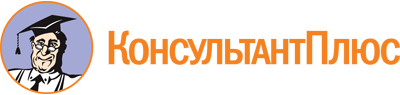 Постановление Законодательного Собрания Нижегородской области от 31.01.2013 N 754-V
(ред. от 30.03.2023)
"О принятии Положения о Молодежном парламенте при Законодательном Собрании Нижегородской области"Документ предоставлен КонсультантПлюс

www.consultant.ru

Дата сохранения: 25.06.2023
 Список изменяющих документов(в ред. постановлений Законодательного Собрания Нижегородской областиот 17.12.2013 N 1177-V, от 27.03.2014 N 1277-V, от 26.06.2014 N 1370-V,от 26.02.2015 N 1661-V, от 26.03.2015 N 1695-V, от 25.02.2016 N 2103-V,от 24.11.2016 N 72-VI, от 21.02.2017 N 154-VI, от 30.03.2017 N 203-VI,от 26.09.2017 N 395-VI, от 26.09.2019 N 1156-VI, от 31.08.2021 N 1909-VI,от 24.02.2022 N 164-VII, от 30.06.2022 N 330-VII, от 30.03.2023 N 615-VII)Список изменяющих документов(в ред. постановлений Законодательного Собрания Нижегородской областиот 17.12.2013 N 1177-V, от 27.03.2014 N 1277-V, от 26.06.2014 N 1370-V,от 26.02.2015 N 1661-V, от 26.03.2015 N 1695-V, от 25.02.2016 N 2103-V,от 24.11.2016 N 72-VI, от 21.02.2017 N 154-VI, от 30.03.2017 N 203-VI,от 26.09.2017 N 395-VI, от 26.09.2019 N 1156-VI, от 31.08.2021 N 1909-VI,от 24.02.2022 N 164-VII, от 30.06.2022 N 330-VII, от 30.03.2023 N 615-VII)Список изменяющих документов(в ред. постановления Законодательного Собрания Нижегородской областиот 31.08.2021 N 1909-VI)ПРОТОКОЛрешения______________________________________________(наименование инициатора выдвижения)о выдвижении кандидата в члены Молодежного парламентапри Законодательном Собрании Нижегородской области___________________(число, месяц, год)ПРИСУТСТВОВАЛИ:N п/пФамилия, имя, отчествоСЛУШАЛИ:предложения__________________________________________________________________(фамилия, имя, отчество)о выдвижении__________________________________________________________________(фамилия, имя, отчество)кандидатом в члены Молодежного парламента при Законодательном Собрании Нижегородской области от ___________________________________________.(наименование инициатора выдвижения)СЛУШАЛИ:предложения__________________________________________________________________(фамилия, имя, отчество)о выдвижении__________________________________________________________________(фамилия, имя, отчество)кандидатом в члены Молодежного парламента при Законодательном Собрании Нижегородской области от ___________________________________________.(наименование инициатора выдвижения)СЛУШАЛИ:предложения__________________________________________________________________(фамилия, имя, отчество)о выдвижении__________________________________________________________________(фамилия, имя, отчество)кандидатом в члены Молодежного парламента при Законодательном Собрании Нижегородской области от ___________________________________________.(наименование инициатора выдвижения)СЛУШАЛИ:предложения__________________________________________________________________(фамилия, имя, отчество)о выдвижении__________________________________________________________________(фамилия, имя, отчество)кандидатом в члены Молодежного парламента при Законодательном Собрании Нижегородской области от ___________________________________________.(наименование инициатора выдвижения)СЛУШАЛИ:предложения__________________________________________________________________(фамилия, имя, отчество)о выдвижении__________________________________________________________________(фамилия, имя, отчество)кандидатом в члены Молодежного парламента при Законодательном Собрании Нижегородской области от ___________________________________________.(наименование инициатора выдвижения)СЛУШАЛИ:предложения__________________________________________________________________(фамилия, имя, отчество)о выдвижении__________________________________________________________________(фамилия, имя, отчество)кандидатом в члены Молодежного парламента при Законодательном Собрании Нижегородской области от ___________________________________________.(наименование инициатора выдвижения)РЕШИЛИ: выдвинуть кандидатом в члены Молодежного парламента при Законодательном Собрании Нижегородской области от__________________________________________________________________(наименование инициатора выдвижения)_________________________________________________________________.(фамилия, имя, отчество)РЕШИЛИ: выдвинуть кандидатом в члены Молодежного парламента при Законодательном Собрании Нижегородской области от__________________________________________________________________(наименование инициатора выдвижения)_________________________________________________________________.(фамилия, имя, отчество)РЕШИЛИ: выдвинуть кандидатом в члены Молодежного парламента при Законодательном Собрании Нижегородской области от__________________________________________________________________(наименование инициатора выдвижения)_________________________________________________________________.(фамилия, имя, отчество)РЕШИЛИ: выдвинуть кандидатом в члены Молодежного парламента при Законодательном Собрании Нижегородской области от__________________________________________________________________(наименование инициатора выдвижения)_________________________________________________________________.(фамилия, имя, отчество)РЕШИЛИ: выдвинуть кандидатом в члены Молодежного парламента при Законодательном Собрании Нижегородской области от__________________________________________________________________(наименование инициатора выдвижения)_________________________________________________________________.(фамилия, имя, отчество)РЕШИЛИ: выдвинуть кандидатом в члены Молодежного парламента при Законодательном Собрании Нижегородской области от__________________________________________________________________(наименование инициатора выдвижения)_________________________________________________________________.(фамилия, имя, отчество)Голосовали:Голосовали:Голосовали:Голосовали:Голосовали:Голосовали:"ЗА" -__________,(прописью)"ПРОТИВ" -__________,(прописью)"ВОЗДЕРЖАЛИСЬ" -_________(прописью)<Должность><Должность>____________________(подпись)____________________(подпись)(расшифровка подписи)(расшифровка подписи)Печать организацииПечать организацииПечать организацииПечать организацииПечать организацииПечать организацииСписок изменяющих документов(в ред. постановления Законодательного Собрания Нижегородской областиот 31.08.2021 N 1909-VI)В организационную комиссию по выборам члена Молодежного парламента при Законодательном Собрании Нижегородской областиот _________________________________(наименование инициатора выдвижения)В организационную комиссию по выборам члена Молодежного парламента при Законодательном Собрании Нижегородской областиот _________________________________(наименование инициатора выдвижения)Я, _______________________________________________________________,(фамилия, имя, отчество)Я, _______________________________________________________________,(фамилия, имя, отчество)Я, _______________________________________________________________,(фамилия, имя, отчество)даю согласие на выдвижение меня кандидатом в члены Молодежного парламента при Законодательном Собрании Нижегородской области от_________________________________________________________________.(наименование инициатора выдвижения)даю согласие на выдвижение меня кандидатом в члены Молодежного парламента при Законодательном Собрании Нижегородской области от_________________________________________________________________.(наименование инициатора выдвижения)даю согласие на выдвижение меня кандидатом в члены Молодежного парламента при Законодательном Собрании Нижегородской области от_________________________________________________________________.(наименование инициатора выдвижения)_____________________________(собственноручная подпись)______________________(дата)Список изменяющих документов(в ред. постановления Законодательного Собрания Нижегородской областиот 26.09.2019 N 1156-VI)1.Фамилия, имя, отчество2.Дата рождения3.Гражданство4.Паспортные данные (серия и номер)5.Адрес места жительства (индекс, наименование субъекта РФ, район, город, иной населенный пункт, улица, номер дома, корпус, квартира)6.Место работы, должность/место учебы, курс7.Контактный телефон8.Адрес электронной почты9.Образование (наименование учебного заведения, год окончания)10.Награды, достиженияСписок изменяющих документов(введено постановлением Законодательного Собрания Нижегородской областиот 30.03.2017 N 203-VI)Список изменяющих документов(введено постановлением Законодательного Собрания Нижегородской областиот 30.03.2017 N 203-VI)